Ahoj kočičky a kocourkové, máme tu pátek a tak píši další dopis. Věřím, že se máte hezky a už jste si zvykli pracovat na některých úkolech i samostatně. Například psaní v písance zvládáte určitě na jedničku.  Přeji Vám krásný víkend, těším se na vaše obrázky zlatice, některé už přišly a jsou překrásné! Moc děkuji.	paní učitelka JanaDomácí úkoly: Písanka s. 11 Český jazyk – učebnice do sešitu s. 103/6,7 + do sešitu napsat cvičení na s. 104/8- ústně učebnice s. 104/9 Aj – moje skupina – zkuste přečíst s rodiči s. 69/2, pokud však rodiče neumí anglicky – tak si pusťte velikonoční video na youtube https://www.youtube.com/watch?v=sOVFn2oZXWE – zkuste si zatančit a napsat alespoň 5 slovíček z velikonoc z daného videa Pracovní výchova – zkuste si vybrat jeden ze způsobů zdobení vajíček a vyzkoušejte ho- dle videa: https://www.youtube.com/watch?v=mnp0YQg_5a4Prvouka - pracovní sešit strana 29 (stranu 30 nemusíte, ale kdo chce může), + strana 31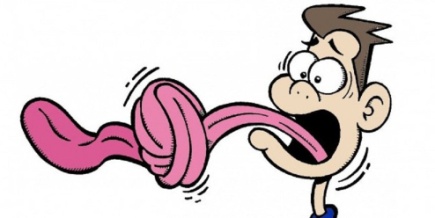 Matematika – s. 25 – celá, s. 26 – cvičení 1, 2 a 3  					Vzkaz od Dýňouška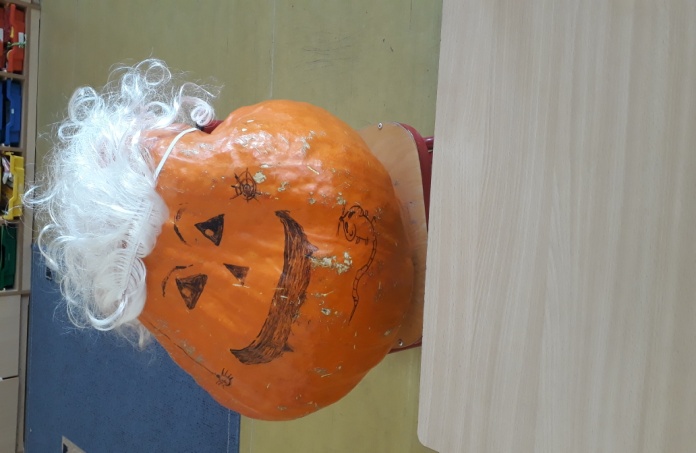 					 učím se mluvit! Prý mám zkoušet 					jazykolamy. Tak to zkouším, zkusíte to také? 						 „Královna Klára na klavír hrála“							„Náš táta má neolemovanou čepici. 						Olemujeme-li mu ji nebo neolemujeme-li mu ji							„Kotě v bytě hbitě motá nitě“						„Náš pan kaplan v kapli plakal“A mně se nejvíc líbil tenhle děti: 	„Pudl prdl pudr“       Nemáte už zamotaný jazýček?